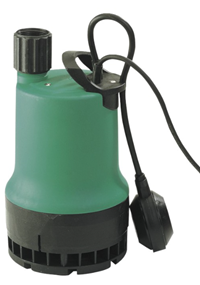 Descriptif pompe de relevage submersible Wilo-Drain TM 32